Инспекция по делам несовершеннолетнихУчастковый инспектор инспекции по делам несовершеннолетних УВД администрации Партизанского района г. Минска, лейтенант милицииТрояновский
Алексей
Сергеевичобслуживаемая территория:
Микрорайон «Степянка»
Рабочий кабинет расположен по адресу: г. Минск, ул. Связистов, 6.тел. 378-57-22Начальник ИДН УВД администрации Партизанского района г. Минска –
Юсько Дмитрий Иванович 
тел. 278-65-48,
278-82-08, 278-42-51.Участковый инспектор милиции ООПП МОБ, старший лейтенант милицииПарчинский Дмитрий ПавловичРабочий кабинет расположен по адресу: г. Минск, ул. Ваупшасова, 26, каб. 332тел. 278-82-08.По всем интересующим Вас вопросам Вы можете обратиться в оперативно-дежурную службу УВД администрации Партизанского района г. Минска, по адресу: г. Минск, ул. Ваупшасова, 26, тел. 278-48-56, 239-65-85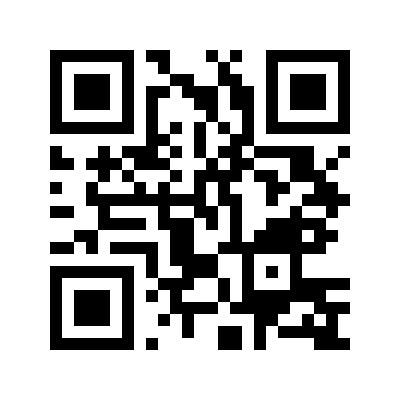 